ANDRA DAYperformed “(You Make Me Feel Like) A Natural Woman”on last night’s CBS tribute honoring Aretha Franklin -“Aretha! A GRAMMY Celebration For The Queen Of Soul.”WATCH HERE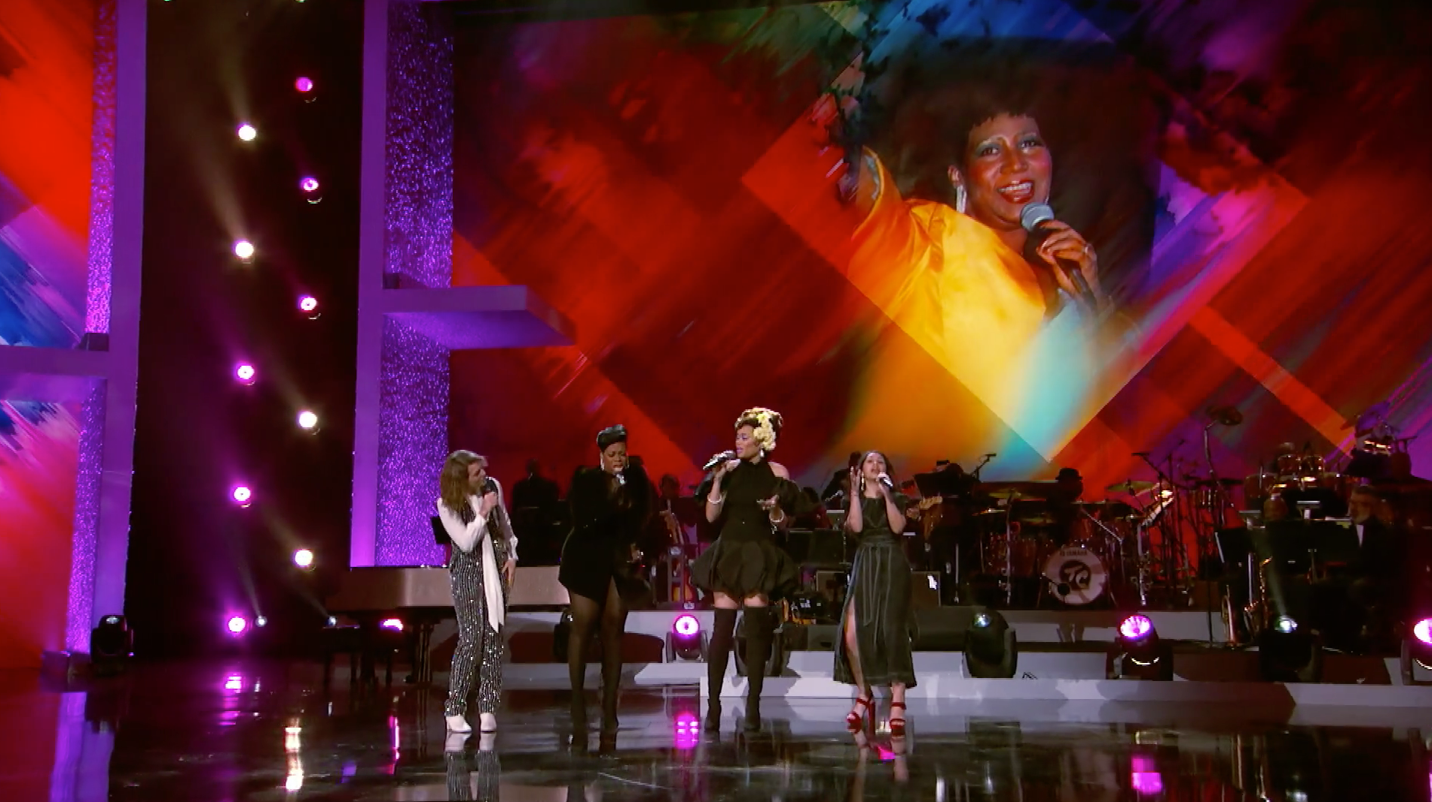 